Les opérations préalables à la vente chez Décathlon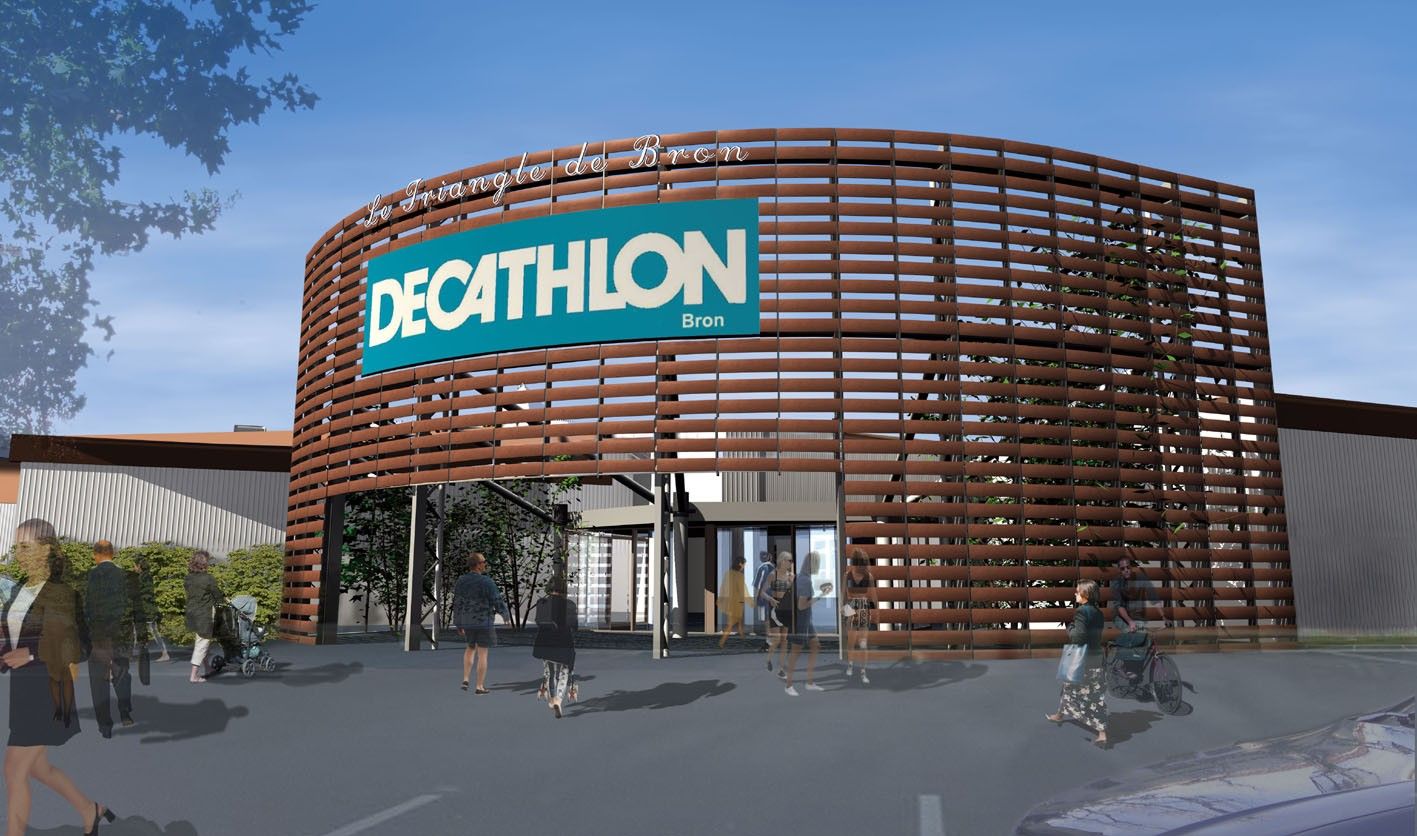 Le contexte professionnelNotre sens être utile aux gensL’entreprise DECATHLON est convaincue que le sport est une source de plaisir et de bien-être. C’est pourquoi sa mission d'entreprise est de rendre durablement le plaisir et les bienfaits de la pratique des sports accessibles au plus grand nombre : DU SPORT POUR TOUTES et TOUS !
Dès le départ, Michel Leclerc, le fondateur a dit : « tu conseilles les clients comme si c’était tes meilleurs potes. Pas besoin de charger la barque. Et surtout on n’a pas le droit de dire non à un client ». 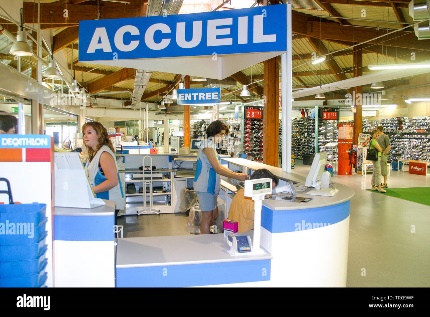 Notre histoire parce qu’on vient tous de quelque part ...Été 1976, c’est sur un parking du centre commercial d’Englos, près de Lille, que tout commence.
Michel, Benoit, Didier, Stéphane, Hervé, Nicolas et Stanislas sont mordus de sports et entrepreneurs dans l’âme, même si certains ne le savent pas encore. Leur plan, inédit à l’époque : équiper dans un même lieu et au meilleur prix tous les sportifs du débutant au passionné. Ils créent alors Decathlon : 10 sports sous un même toit. C’est de là que naît le nom DECATHLON.Comment sommes-nous devenus concepteurs de produit ?Suite à un problème de livraison avec les cycles Peugeot ! Leur distributeur de vélos de l’époque refuse de les livrer. Leur réponse : “Nous créerons nos propres vélos”.Cette idée-là fait encore aujourd’hui l'exclusivité de DECATHLON : concevoir et vendre nos propres produits de sport.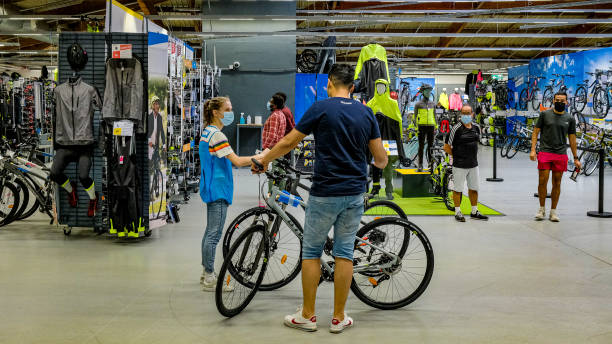 La situation professionnelle Decathlon Bron souhaite désormais donner une place plus importante aux jeunes diplômés et pour cela une restructuration complète des différents services a été effectuée. Vous venez d’intégrer l’entreprise Decathlon et vous allez travailler en collaboration avec différents services :  l’équipe « Bons plans », l’équipe « Programme Fidélité » et l’équipe « Services Décathlon ». Les valeurs de l’entreprise doivent occuper une place importante dans votre travail au quotidien. Vous collaborez au sein d’un équipe sous la responsabilité de votre directeur adjoint Zitouni Malik. Vous êtes en relation permanente avec l’ensemble des services. Votre responsable vous confie plusieurs missions : dans un premier temps sur l’organisation des différents services, dans un deuxième temps sur l’analyse des résultats aux objectifs fixés et des conditions générales de vente et dans un troisième temps sur la mise en place du programme fidélité et la valorisation de l’offre sur le site. 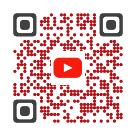 Pour mieux appréhender les valeurs, les enjeux et fonctionnement de l’entreprise, Monsieur Zitouni vous invite à prendre connaissance de la vidéo, de la nouvelle organisation commerciale et du planning mensuel.  https://youtu.be/d4FBqV_X6y8 1.44mn Focale sur la nouvelle organisation commerciale au sein de Décathlon Planning mensuel des nouveaux services Mission 1 – 
La présentation de l’entreprise et/ou ses produits et/ou ses servicesOrganisation des équipes pour la semaine 17 du 24 au 28 avril 20N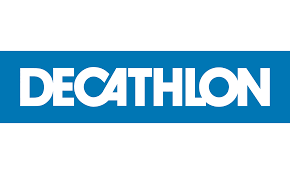 Le directeur adjoint souhaite une présentation, sous forme de note d’information, de l’organisation de votre équipe. Cette note est destinée aux autres collaborateurs. Il s’agit pour chacun d’avoir une meilleure connaissance des services et des offres proposées par tous.Vous disposez des liens utiles vers le site internet de l’entreprise et d’un espace collaboratif partagé.Rédiger la note d’information Déposer le document sur votre espace collaboratif partagéRessources à dispositionSite internet – Accès aux pages utiles (ressource 1)Fiche ressource 1 : La rédaction d’une note (Espace collaboratif)Mission 2 – L’animation et la gestion de l’espace commercialOrganisation des équipes pour la semaine 18 du 1er au 5 mai 20NLa surface de vente doit être continuellement attractive et fonctionnelle pour favoriser le développement de la clientèle. Votre directeur adjoint souhaite que vous compariez des résultats aux objectifs fixés, sur la FDRC et sur les CGV. Il attire votre attention sur la pertinence des choix opérés et sur vos compétences créatives.La politique de prix occupe une place prépondérante dans le plan de marchéage de l’entreprise Décathlon. Monsieur Zitouni n’acceptera aucun dysfonctionnement sur la réglementation en vigueur2.1 Préparer la note de service en lien avec la règlementation sur les prix2.2 Transmettre le document par courriel à l’équipe « bons plans » en mettant en copie votre directeur adjoint avant le vendredi 20 hRessources à dispositionArticle 6 des Conditions Générales de Vente CGV https://www.decathlon.fr/static/2019/LP/services/global-services/V21/assets/cgv.pdfFiche ressource 1 : La rédaction d’une note (Espace collaboratif)Dans la stratégie de Décathlon l’analyse des résultats est un élément primordial dans la prise de décision et permet ainsi la mise en place d’actions concrètes. 2.1 Comparer les résultats aux objectifs fixés et proposer deux actions correctrices concrètes et réalisables. 2.2 Présenter le compte rendu de votre travail précédent2.3 Transmettre le document par courriel à l’équipe « programme fidélité » en mettant en copie votre directeur adjoint avant vendredi 20 h. Indiquer précisément les deux actions correctrices à mettre en place pour votre prochaine mission.Ressources à dispositionTableau de bord des clients détendeurs de la carte de fidélité Décat’club (ressource 2)Fiche ressource 2 : Calcul du taux d’évolution (espace collaboratif)Fiche ressource 3 : Indicateurs de mesure des points de vente (espace collaboratif)Décathlon possède un avantage concurrentiel sur l’animation et la gestion de l’espace de vente. Ce qui lui permet d’attirer de nouveaux clients et de se démarquer de ses concurrents. 2.1 Proposer une action commerciale génératrice de trafic dans l’unité commerciale à mettre en œuvre pour la semaine 222.2 Préparer le diaporama de présentation pour la réunion que vous allez devoir animer. 2.3 Intégrer votre travail dans l’espace collaboratifRessources à dispositionAide à la préparation de la réunion (ressource 3)Fiche ressource 4 : plan d’action commercial (espace collaboratif)Mission 3 La valorisation de l’offre sur le site marchand et les réseaux sociauxOrganisation des équipes pour la semaine 19 du 08 au 12 mai 20NLa promotion de la carte « Décat-Club » doit être accentuée pour favoriser le développement de la clientèle et de la relation client. Il est indispensable que les équipes « programme fidélité » et « services Décathlon » travaillent ensemble sur le développement de cette carte.Le service bons plans doit s’attacher à la mise en place de promotions sur le site marchand.La mise en place de l’action doit permettre de créer une interaction avec les clients et, ainsi, de fidéliser et ou de développer la relation client. 3.1 Mettre en place l’une des actions correctrices proposées par l’équipe « bons plans »3.2 Déposer le document sur l’espace collaboratif Ressources à dispositionCourriel reçu de l’équipe « bons plans » (mission 2)Fiche ressource 5 Comment rédiger une publication sur les réseaux sociaux ? Une bonne fiche produit vous fera gagner un client car elle fait avancer le visiteur dans votre tunnel de vente ou entonnoir.  Et, rappelez-vous que l’objectif premier est de vendre. 3.1 Établir le prix en fonction des variables commerciales. 3.2 Présenter le calcul du prix de vente final3.3 Réaliser les fiches produit en affichant le montant de la remise3.4 Déposer le document sur l’espace collaboratif Ressources à dispositionRecommandation du directeur adjoint (ressource 4)Fiche ressource 1 : La rédaction d’une note (Espace collaboratif)Fiche ressource 6 : Comment réaliser une fiche produit ? (Espace collaboratif)Fiche ressource 7 : Comment réaliser une fiche produit dans le cadre omnicanal ? (Espace collaboratif)La mise en place de l’action doit permettre de créer une interaction avec les clients et ainsi de fidéliser et ou de développer la relation client. 3.1 Mettre en place l’une des actions correctrices proposées par l’équipe « bons plans »3.2 Déposer le document sur l’espace collaboratif Ressources à dispositionCourriel reçu de l’équipe « Bon plans » (mission 2)Fiche ressource 8 : Comment construire un argumentaire ? (Espace collaboratif)Ressource 1 – Site internet de l’entreprise, les liens vers les servicesRessource 2 – Tableau de bord des clients détendeurs de la carte de fidélité Décat’club*Nombre de clients détendeurs de la carte de fidélité Decat’club** Nombre de clients sur le site internet dans les bons plansRessource 3 – Aide à la préparation de la réunionRessource 4 – Recommandations du directeur adjointBac Pro MCV Animer et gérer l’espace commercialBac Pro MCV Animer et gérer l’espace commercialCompétencesRésultats attendusComparer les résultats aux objectifs fixés et proposer des actions correctricesPrésenter l’entreprise et/ou ses produits et/ou ses servicesProposer les produits et/ou les services associés Proposer des actions commerciales génératrices de trafic dans l’unité commercialeÉtablir le prix en fonction de variables commerciales donnéesValoriser l’offre sur les sites marchands et les réseaux sociaux Concourir à la préparation et à l’organisation d’évènements et/ou d’opérations de fidélisation/ développement de la relation clientLes axes d’amélioration proposés sont réalisablesLes produits et/ou services de l’entreprise sont présentés de façon pertinenteLa proposition de services associés est adaptée au besoin du client et respecte les consignes et/ou les procédures de l’entreprise et la règlementation en vigueurLes propositions d’actions commerciales sont argumentées et cohérentes avec les objectifs à atteindreLes logiciels de gestion commerciale sont mis à jourL’information est conforme à la politique de l’enseigne, visible et attractiveL’organisation est maitrisée, la contribution est utile au bon déroulé de l’événement et/ou de l’opérationComportements professionnelsFaire preuve de curiosité professionnelle, de rigueur, d’esprit d’initiative et d’autonomie Être organisé et force de propositionDonner une image valorisante et attractive de l’entrepriseFaire preuve de réactivité et de proactivitéComportements professionnelsFaire preuve de curiosité professionnelle, de rigueur, d’esprit d’initiative et d’autonomie Être organisé et force de propositionDonner une image valorisante et attractive de l’entrepriseFaire preuve de réactivité et de proactivitéTransversalitéÉco / droit : décrire les droits et obligations de chacune des parties au contrat (contrat de vente)TransversalitéÉco / droit : décrire les droits et obligations de chacune des parties au contrat (contrat de vente)LundiMardiMercrediJeudiVendrediSemaine 172425262728Semaine 17Équipe services Décathlon    Préparation d’une note d’information sur l’offre des différents servicesÉquipe services Décathlon    Préparation d’une note d’information sur l’offre des différents servicesÉquipe services Décathlon    Préparation d’une note d’information sur l’offre des différents servicesÉquipe services Décathlon    Préparation d’une note d’information sur l’offre des différents servicesÉquipe services Décathlon    Préparation d’une note d’information sur l’offre des différents servicesSemaine 17Équipe bons plans     Préparation d’une note d’information sur l’offre et l’organisation de l’équipe bons plansÉquipe bons plans     Préparation d’une note d’information sur l’offre et l’organisation de l’équipe bons plansÉquipe bons plans     Préparation d’une note d’information sur l’offre et l’organisation de l’équipe bons plansÉquipe bons plans     Préparation d’une note d’information sur l’offre et l’organisation de l’équipe bons plansÉquipe bons plans     Préparation d’une note d’information sur l’offre et l’organisation de l’équipe bons plansSemaine 17Équipe programme fidélité   Préparation d’une note d’information sur l’offre et le fonctionnement fidélitéÉquipe programme fidélité   Préparation d’une note d’information sur l’offre et le fonctionnement fidélitéÉquipe programme fidélité   Préparation d’une note d’information sur l’offre et le fonctionnement fidélitéÉquipe programme fidélité   Préparation d’une note d’information sur l’offre et le fonctionnement fidélitéÉquipe programme fidélité   Préparation d’une note d’information sur l’offre et le fonctionnement fidélitéSemaine 1812345Semaine 18Équipe services Décathlon    Préparation d’une note de service sur les CGV liées à l’élaboration du prixÉquipe services Décathlon    Préparation d’une note de service sur les CGV liées à l’élaboration du prixÉquipe services Décathlon    Préparation d’une note de service sur les CGV liées à l’élaboration du prixÉquipe services Décathlon    Préparation d’une note de service sur les CGV liées à l’élaboration du prixÉquipe services Décathlon    Préparation d’une note de service sur les CGV liées à l’élaboration du prixSemaine 18Équipe bons plans     Préparation du compte rendu sur l’analyse des résultats aux objectifs fixésÉquipe bons plans     Préparation du compte rendu sur l’analyse des résultats aux objectifs fixésÉquipe bons plans     Préparation du compte rendu sur l’analyse des résultats aux objectifs fixésÉquipe bons plans     Préparation du compte rendu sur l’analyse des résultats aux objectifs fixésÉquipe bons plans     Préparation du compte rendu sur l’analyse des résultats aux objectifs fixésSemaine 18Équipe programme fidélité   Proposition d’action commerciale génératrice de traficÉquipe programme fidélité   Proposition d’action commerciale génératrice de traficÉquipe programme fidélité   Proposition d’action commerciale génératrice de traficÉquipe programme fidélité   Proposition d’action commerciale génératrice de traficÉquipe programme fidélité   Proposition d’action commerciale génératrice de traficSemaine 1989101112Semaine 19Équipe services Décathlon    Sélection de l’action correctrice à mettre en place Équipe services Décathlon    Sélection de l’action correctrice à mettre en place Équipe services Décathlon    Sélection de l’action correctrice à mettre en place Équipe services Décathlon    Sélection de l’action correctrice à mettre en place Équipe services Décathlon    Sélection de l’action correctrice à mettre en place Semaine 19Équipe bons plans     Élaboration des prix promotionnels sur le site marchand Équipe bons plans     Élaboration des prix promotionnels sur le site marchand Équipe bons plans     Élaboration des prix promotionnels sur le site marchand Équipe bons plans     Élaboration des prix promotionnels sur le site marchand Équipe bons plans     Élaboration des prix promotionnels sur le site marchand Semaine 19Équipe programme fidélité   Sélection de l’action correctrice à mettre en placeÉquipe programme fidélité   Sélection de l’action correctrice à mettre en placeÉquipe programme fidélité   Sélection de l’action correctrice à mettre en placeÉquipe programme fidélité   Sélection de l’action correctrice à mettre en placeÉquipe programme fidélité   Sélection de l’action correctrice à mettre en placeSemaine 201516171819Semaine 20Séminaire de BILANSéminaire de BILANSéminaire de BILANSéminaire de BILANSéminaire de BILANÉquipe service DécathlonÉquipe Bons plansÉquipe Fidélité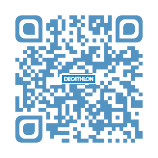 https://dgxy.link/yjd0e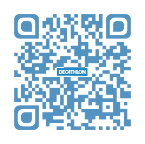 https://dgxy.link/5EqFA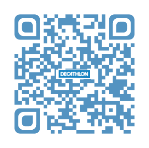 https://dgxy.link/HRn3HProgramme fidélité*Objectifs 01/20NRésultats 01/20NObjectifs 02/20NRésultats 02/20NObjectifs 03/20NRésultats 03/20NClients en magasin12 00013 20011 00012 15011 50012 000Clients bons plans**5 0003 5004 5003 2004 0003 200Clients sur internet7 0007 1006 0006 0506 5006 700Total des clients 24 00023 80021 50021 40022 00021 9001Décrire l'opération en tenant compte du contexte général. Définir les cibles en insistant sur la période de l'action2Justifier la cohérence de l’action proposée en tenant compte des valeurs de l'entreprise3Justifier que l'action proposée est adaptée au profil de la clientèle4Justifier que l'action répond aux objectifs quantitatifs et qualitatifs5Donner les moyens nécessaires pour la réalisation de l'action6Calendrier : opération prévue sur la semaine 22